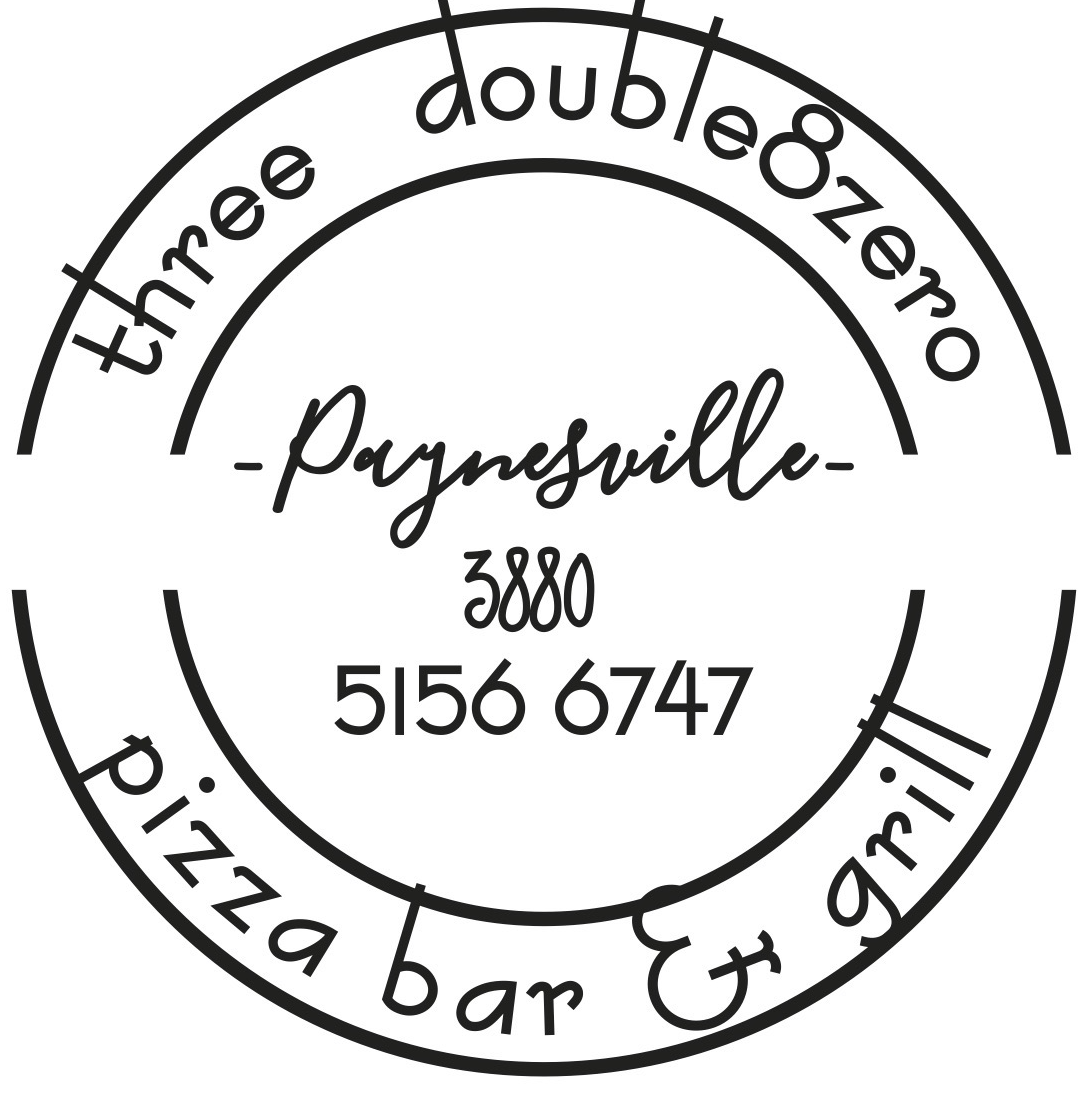 Lunch Menu served from 11.45amBruschetta $16Turkish loaf oven baked with basil pesto, topped with cherry tomato, red onion, Bocconcini cheese & drizzled with Olive oil. (GFO/V/VG)Crusty Cob Loaf $10Oven baked cob with sides of garlic butter & tomato kasoundi relish (V/VG)Crusty Cob Loaf with Cheese $12Oven baked cob with sides of garlic butter & tomato kasoundi relish Arancini balls $19Roast Capsicum, mozzarella & parmesan flavoured arancini balls served with rich tomato passata & aioli (V)Battered Fish Market PricesLocal sourced fresh fish, 3880 beer battered & served with chips, salad & tartare (GFO)Thai Style Beef Salad $26Pan fried Marinated Beef served with a pad Thai noodles greens crispy shallot, & Our famous in house Thai style dressing (GFO)Southern Fried Chicken Burger $24Southern Fried chicken tenders layered with Lettuce, cheese, Tomato & BBQ sauce and served with onion ringsThe OMG Steak Sanga $26Chargrilled striploin with bacon, egg, caramelised onion, lettuce, cheese, tomato relish on a Sourdough roll with friesSalt and Pepper Squid $25.5Lightly dusted squid fried served with Chips and SaladPrawn Pasta $28Pan fried prawns sauteed with garlic, chorizo, chilli & tomatoes served with pappardelle pasta and,Shaved parmesanPie $24.50House made pie of the day served with chips, salad & relishPlease turn for more options(GFO) gluten free (V) vegetarian (VG) Vegan15% Surcharge applies on Public HolidaysDukkha Crusted Salmon $31Pan fried salmon fillet served with a warm dressed French lentil salad, crispy pancetta, greens & orange reduction Red Wine Lamb Backstrap - $30                                                                                                                                              Served with Chat Potato and VegetablesWhite Bean Chilli $26Slow cooked white beans with spiced roasted sweet potato, capsicum, chilli & tomato served with fluffy coconut rice & guacamole (GF/VG/V)Beef Brisket Ragu $28served with pappardelle pasta & grand pandano ParmesanLentil Salad $26Roasted Cauliflower, beetroot, Dutch carrot & pumpkin wedges served with grilled field mushrooms, dressed Fresh lentils, avocado smash & rocket (V/VG)Three double8zero Charcuturie Board $27Sliced cold meats, cheeses, local quince paste, local relish/pickles, antipasto mix & crispbread (GFO)Club Sandwich. $24.50Chicken, Swiss cheese, bacon, lettuce, tomato and kewpi mayoBeef Brisket. $32Beef Brisket with Smokey BBQ sauce served with Chat Potatoes and vegetablesPan Fried Garlic Prawns  $28Served with fluffy coconut riceCurry of the day  $28Served with rice Soup of the Day $10See specials boardSaint Louis Style BBQ Pork Ribs. $27Served with Salad & FriesGrilled Veggie Stack  $23Seasonal Vegetables served with a Balsamic dressing (V/VG)(GFO) gluten free (V) vegetarian (VG) Vegan15% Surcharge applies on Public Holidays